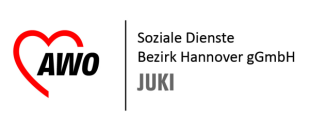 Jahrestermine und Schließzeiten 2023 AWO Hort AltwarmbüchenJanuar30.-31.01.2023   Studientage (geschlossen)Februar	        17.02.2023    Fasching (Projektzeit)März		      22.03.2023    Medien- Elternabend                               April	                  03.-06.04.2023   Osterschließzeit (geschlossen)11.04.2023   Betriebsausflug (geschlossen)Mai		       19.05.2023   Brückentag Himmelfahrt (geschlossen)30.05.2023   Studientag (geschlossen)Juni		       Juli	                 24.07.- 08.08.2023  Sommerschließzeit & (geschlossen)                                               Organisationstage                    August                       September                                     20.09.2023 18:00 Uhr   1. Elternabend  Kita-Jahr 2023/2024Oktober	       02.10.2023  Brückentag Tag d. Dt. Einheit (geschlossen)30.10.2023  Brückentag Reformationstag (geschlossen)November         Dezember	        20.12.2023   Weihnachtsfeier in den Gruppen22.12.2023   Verkürzte Öffnungszeiten (bis 15:00 Uhr)27.- 31.12.2023   Weihnachtsschließzeit (geschlossen)